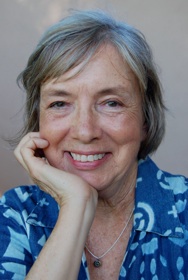 When:  	Thursday, March 28, 2013Time:    	2:15-3:00Who:    	Hale Kula Students & ParentsWhere:  	Hale Kula Elementary LibraryReturn by:	March 15 to your child’s teacher/the libraryWe’re kicking off our National Poetry Month celebration a few days early!  Author Sue Cowing will read poems, from her book My Dog Has Flies Poetry for Hawaii’s Kids, answer questions and sign books.   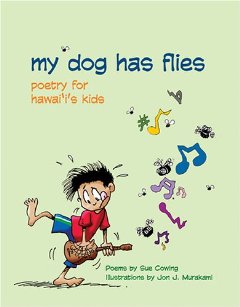 2:15 	Meet outside the library for light snacks 2:30	Author presentation3:00	Book SigningPlease return the bottom portion of this form to your child’s teacher by March 15.   If you have any questions, please Michelle Colte (Librarian) at 622-6380.___________________________________cut here_____________________________________Yes!  We will attend the Meet the Author with Sue Cowing	___Number of children		___Number of adults___No, I am unable to attend this event, but I would like to purchase these books (order form on back).  Parent/Guardian: ______________________________________________  Phone Number:  __________________Child’s name:  ___________________________________________________ Room:  ______________________Yes, I would like to pre-order Sue Cowing’s book(s).  I have included cash totaling_______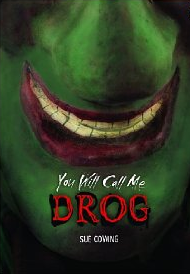 We hope you will be able to join us to meet author Sue Cowing!  This is a free event for Hale Kula students and parents made possible by Book Fair profits.You are under no obligation to purchase books.If you do decide to purchase books, please label your form clearly, double check your order amount, enclose the correct amount in cash, and label the envelope clearly:	To:  Hale Kula Library	From:  Your child’s name and room number	Author visit & Book OrderYou may return your book order to your child’s teacher or drop it off in the library before or after school, 7:30-2:30.  While we will do our best to track down “missing” orders, Hale Kula Library will not be responsible for lost book orders.*************   Cut here   ************* My Dog Has Flies Poetry for Hawaii’s Kids hard cover, $10_____ copies @ $10 each (list price is $12.95)I would like my book(s):___ unsigned___signed with the author’s name only___signed by the author to the recipient(s) Please print recipient’s names clearly		Copy #1: _____________________________________________		Copy #2:  ____________________________________________		Copy #3:  ____________________________________________		Copy #4:  ____________________________________________You Will Call Me Drog, hard cover, $15    Chapter book for students in grades 3-6.  _____ copies @ $15 each I would like my book(s):___ unsigned___signed with the author’s name only___signed by the author to the recipient(s) Please print recipient’s names clearly		Copy #1: _____________________________________________		Copy #2:  ____________________________________________		Copy #3:  ____________________________________________		Copy #4:  __________________________________________________Total cash enclosed